March 15, 2020 Associate Professor Alison CrocettaChair, Arts and Sciences Curriculum CommitteeRe: Approval of an Undergraduate Certificate on Science and Environmental Communication Certificate from the School of Communication   Dear Alison,The Social and Behavioral Science Panel of the ASCC has approved a new Undergraduate Certificate in Science and Environmental Communication from the School of Communication.  The proposal was reviewed on January 10th, 2020, and unanimously approved with six contingencies, which have since been met. This certificate program will educate students on the theory and practice of communicating about scientific, environmental and sustainability topics and issues, while highlighting the social-behavioral, educational and psychological dimensions of science and environmental communication. The 12-credit program will serve degree seeking undergraduates who are currently enrolled at Ohio State University. Students will be required to complete two foundational courses (6 credits) within the School of Communication and an additional two courses (6 credits) from a selection of thirty-one courses distributed across 11 different departments and units on campus.  The SBS panel requested that the School of Communication obtain concurrences from the Colleges of Public Health, Business, and Engineering, that the certificate type be indicated as Type 1b, that a reference to an MOU be removed, that the proposed semester of implementation be indicated, that the advising sheet template for certificates be used, and that all courses listed in the proposal be on the advising sheet. These contingencies have been met, so the SBS panel advances the proposed undergraduate certificate to the Arts and Sciences Curriculum Committee with a motion to approve.Regards,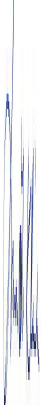 Susan L. Kline, PhDAssociate ProfessorDirector, Undergraduate Communication ProgramSchool of Communication